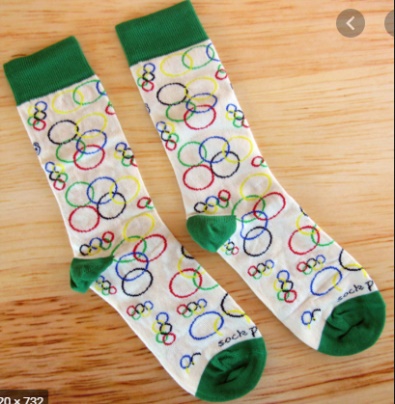 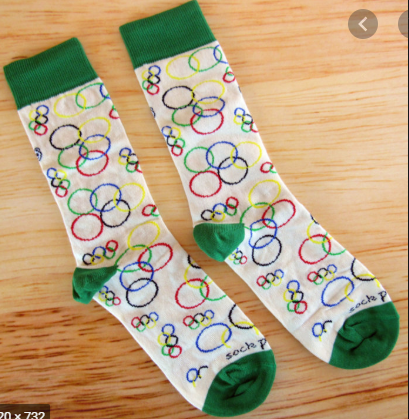 ‘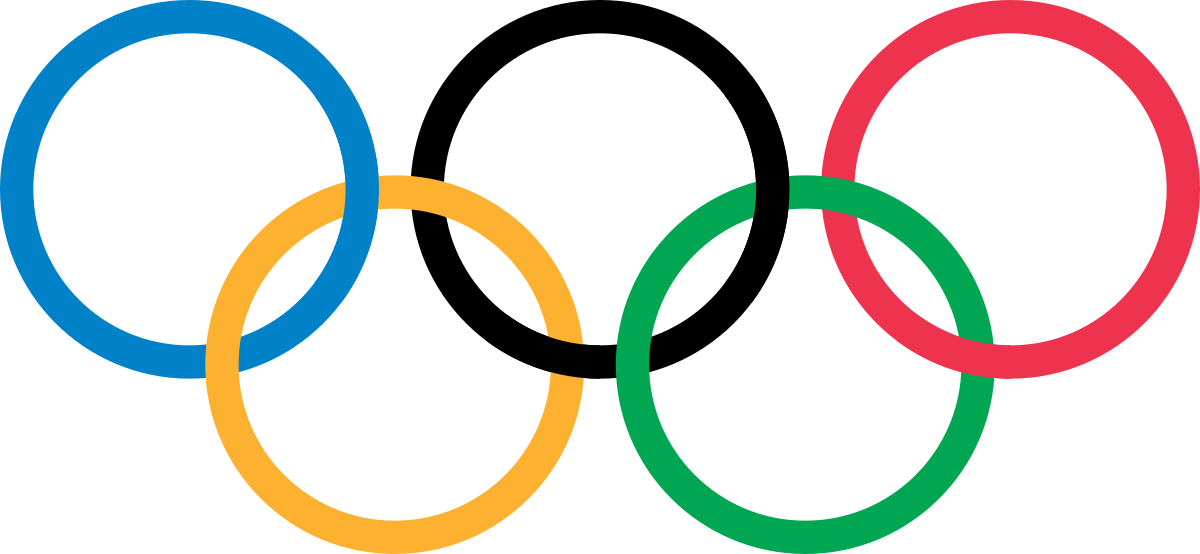 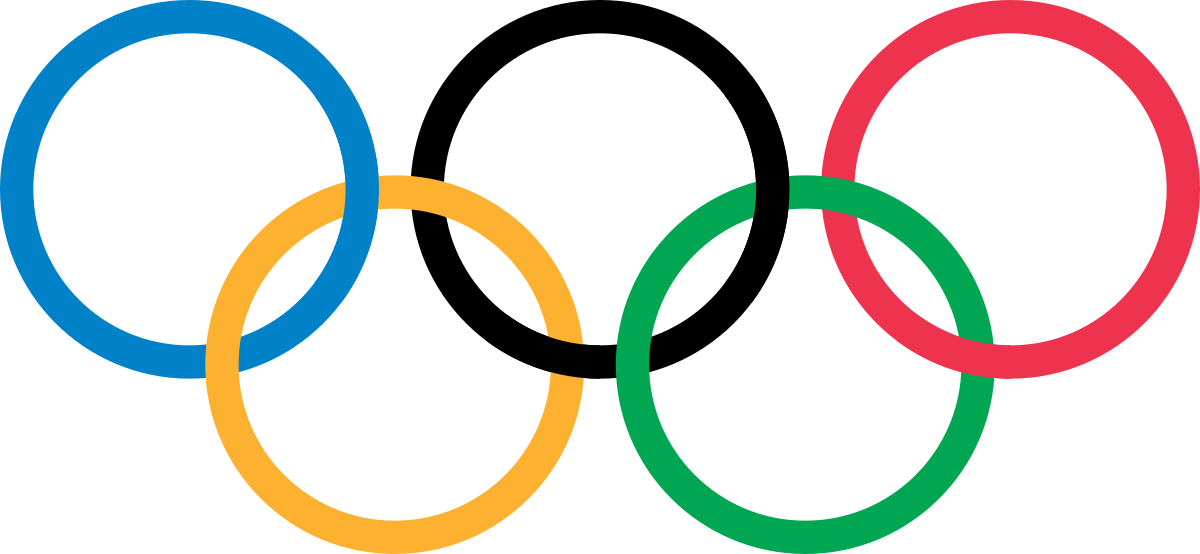 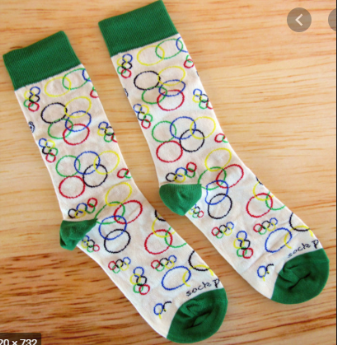 